Publicado en Málaga el 19/04/2018 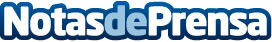 Pagrean apuesta en su nuevo portal inmobiliario por la Reclamación de la Plusvalía MunicipalLa Plusvalía Municipal, ese impuesto que supuestamente gravaba el incremento patrimonial en la transmisión de un inmueble urbano ya no lo hace según el Tribunal Constitucional. Pagrean constata que existe un vacío legal, que permite reclamarla incluso si hubo ganancia con la venta de la propiedadDatos de contacto:PagreanGestión Patrimonio Inmobiliario699 30 02 88Nota de prensa publicada en: https://www.notasdeprensa.es/pagrean-apuesta-en-su-nuevo-portal Categorias: Derecho Inmobiliaria Finanzas Andalucia http://www.notasdeprensa.es